 «Горячая линия» по вопросам качества и безопасности детских товаров и детского отдыха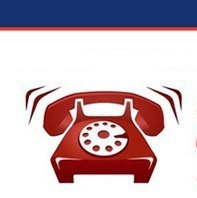       Консультационный пункт для  потребителей филиала ФБУЗ «Центр гигиены и эпидемиологии в Кемеровской области» в городе Ленинске-Кузнецком, городе Полысаево и Ленинск-Кузнецком районе, с 20 мая по 03 июня 2020 года проводит «горячую линию» по вопросам качества и безопасности детских товаров и детского отдыха в Кемеровской области. На интересующие вопросы, связанные с нормативно-гигиеническими требованиями, установленными к качеству и безопасности детской одежды, игрушек, обуви и детскому питанию, а также с требованиями законодательства, предъявляемыми к организации и проведению отдыха детей и подростков в летний период, специалисты готовы ответить ежедневно по будням с 08-00 час. до 12-00 час. и с 12 - 30 час. до 17-00 час. (в пятницу до 14-30 час.) по телефонам: 8-951-615-68-19; 5-41-10; 3-16-43. При дистанционном консультировании: e-mail: conscentrzpp@yandex.ru.